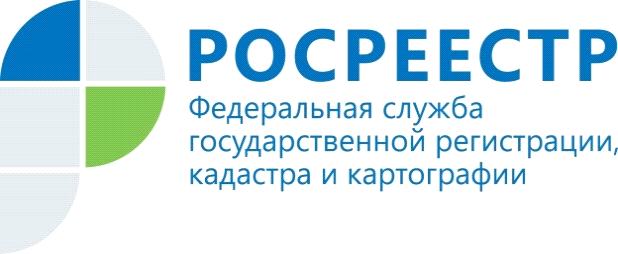 В ЕГРН включены сведения о 80 % границ населенных пунктов Республики АлтайУправление Росреестра по Республике Алтай продолжает работу по наполнению Единого государственного реестра недвижимости (ЕГРН) необходимыми сведениями.По состоянию на 01.02.2022 в ЕГРН внесены сведения о границах 197 населенных пунктов Республики Алтай из 247.В разрезе муниципальных образований Республики Алтай доля границ населенных пунктов, сведения о которых внесены в ЕГРН выглядит следующим образом:г. Горно-Алтайск – 100 %Чойский район – 100 %Шебалинский район – 96 %Улаганский район – 92 %Майминский район – 92 %Чемальский район – 89 %Кош-Агачский район – 88 %Онгудайский район – 83 %Усть-Коксинский район – 71 %Турочакский район – 59 %Усть-Канский район – 46 %.Материал подготовлен Управлением Росреестра по Республике Алтай